Муниципальное   автономное образовательное учреждение дополнительного  образования  «Детская школа искусств №5» г. ВологдыДОПОЛНИТЕЛЬНАЯ  ОБЩЕРАЗВИВАЮЩАЯ ОБЩЕОБРАЗОВАТЕЛЬНАЯ ПРОГРАММАВ ОБЛАСТИ ИЗОБРАЗИТЕЛЬНОГО  ИСКУССТВА«ЖИВОПИСЬ»ОСНОВЫ ИЗОБРАЗИТЕЛЬНОГО ИСКУССТВА И РИСОВАНИЕСрок реализации 3 годаВозраст поступающих 7-10 летВологда – 2018 г.Автор - Акулова А.А., преподаватель художественного отделения МАУДО «ДШИ № 5» г. ВологдыРецензент  - Мизинцева И.В., методист МАУДО «ДШИ № 5» г. Вологды, кандидат педагогических наукПОЯСНИТЕЛЬНАЯ ЗАПИСКАХарактеристика учебного предмета, его место и роль в образовательном процессеПрограмма учебного предмета «Основы изобразительного искусства и рисование» разработана на основе «Рекомендаций по организации образовательной и методической деятельности при реализации общеразвивающих программ в области искусств», направленных письмом Министерства культуры Российской Федерации от 21.11.2013 №191-01-39/06-ГИ, а также с учетом многолетнего педагогического опыта в области изобразительного искусства в детских школах искусств.Учебный предмет «Основы изобразительного искусства и рисование» направлен на художественное образование и воспитание подрастающего поколения, тем самым, обеспечивая формирование культурно образованной части общества, заинтересованной аудитории зрителей.Программа направлена на знакомство учащихся с первичными знаниями о видах и жанрах изобразительного искусства, о правилах изображения с натуры и по памяти предметов (объектов) окружающего мира, об основах цветоведения, о формальной композиции, о способах работы с различными художественными материалами и техниками. Общеразвивающая программа «Основы изобразительного искусства и рисование» способствует эстетическому воспитанию учащихся, формированию художественного вкуса, эмоциональной отзывчивости на прекрасное. Программа обеспечивает развитие творческих способностей детей и подростков и формирование устойчивого интереса к творческой деятельности.Начальные знания по изобразительной грамоте и владение художественными материалами и техниками дает свободу самовыражения и помогает найти свой собственный язык изобразительного искусства, язык, при помощи которого учащиеся смогут передавать свои мысли и впечатления.В основе педагогических принципов подачи учебного материала программы лежит принцип «мастер-класса», когда преподаватель  активно включается в учебный процесс, демонстрируя свой творческий потенциал, тем самым влияя на раскрытие творческих способностей учащихся.Программа рассчитана на учащихся 7-10 лет. Срок реализации учебного предметаУчебный предмет «Основы изобразительного искусства и рисование» реализуется  при 3-летнем сроке обучения. Продолжительность учебных занятий с первого по третий годы обучения составляет 35 недель в год.Объем учебного времени, предусмотренный учебным планом образовательной организации на реализацию учебного предметаОбщая трудоемкость учебного предмета «Основы изобразительного искусства и рисование» при 3-летнем сроке обучения составляет 408 аудиторных часов.  В связи с большой загруженностью учащихся в общеобразовательной организации самостоятельная работа программой не предусмотрена. Сведения о затратах учебного времени               Объем учебной нагрузки в неделю составляет 4 часа. Рекомендуемая продолжительность урока – 45 минут.Форма проведения учебных занятийЗанятия проводятся в мелкогрупповой форме, численность учащихся в группе составляет от 4 до 10 человек. Мелкогрупповая форма занятий позволяет преподавателю построить процесс обучения в соответствии с принципами дифференцированного и индивидуального подходов.Цель учебного предметаЦелью программы «Основы изобразительного искусства и рисование» является общеэстетическое воспитание, приобретение практических умений и навыков, развитие творческой индивидуальности учащегося, формирование устойчивого интереса к творческой деятельности.Задачи учебного предметаЗадачами учебного предмета являются:– знакомство учащихся с первичными знаниями о видах и жанрах изобразительного искусства;– формирование знаний о правилах изображения предметов с натуры и по памяти;– формирование знаний об основах цветоведения;– формирование знаний о формальной композиции;– формирование умений и навыков работы с различными художественными материалами и техниками;– развитие творческой индивидуальности учащегося, его личностной свободы в процессе создания художественного образа;– развитие зрительной и вербальной памяти;– развитие образного мышления и воображения;– формирование эстетических взглядов, нравственных установок и потребностей общения с духовными ценностями, произведениями искусства;– воспитание активного зрителя, способного воспринимать прекрасное.Структура программы учебного предметаПрограмма содержит следующие разделы, отражающие основные характеристики учебного процесса:– сведения о затратах учебного времени, предусмотренного на освоение учебного предмета;– распределение учебного материала по годам обучения;– описание дидактических единиц учебного предмета;– требования к уровню подготовки учащихся;– формы и методы контроля, система оценок;– методическое обеспечение учебного процесса.Методы обученияДля достижения поставленной цели и реализации задач предмета используются следующие методы обучения:– словесный (объяснение, беседа, рассказ);– наглядный (показ, наблюдение, демонстрация приемов работы);– практический;– эмоциональный (подбор репродукций и иллюстраций, аудио и видео- ряда).Описание материально-технических условий реализации учебного предметаКаждый учащийся обеспечивается доступом к библиотечным фондам и фондам аудио и видеозаписей школьной библиотеки. Библиотечный фонд укомплектовывается печатными, электронными изданиями, учебно-методической литературой  в области изобразительного искусства.Учебные аудитории должны быть просторными, светлыми, оснащенными  необходимым оборудованием, удобной мебелью, наглядными пособиями.СОДЕРЖАНИЕ УЧЕБНОГО ПРЕДМЕТАСодержание учебного предмета представлено в учебно-тематическом плане.Учебно-тематический план отражает последовательность изучения разделов и тем программы с указанием распределения учебных часов.Задания адаптированы и доступны для учащихся 7-10 лет, учитывают возрастные и психологические особенности данного возраста.Формирование у учащихся умений и навыков происходит постепенно: от изучения простого материала - к более сложному, от упражнений - к творческим заданиям.Разделы программы имеют общую методическую структуру подачи учебного материала: объяснение, мастер-класс, выполнение учащимися упражнений, закрепление знаний в процессе выполнения творческих заданий в различных техниках. Обязательна при выполнении композиции работа над эскизом.год. Тематический план. 33 задания – 136 часовгод. Тематический план. 24 задания – 136 часовгод. Тематический план. 19 заданий – 136 часовТРЕБОВАНИЯ К УРОВНЮ ПОДГОТОВКИ УЧАЩИХСЯДанный раздел содержит перечень знаний, умений и навыков, приобретение которых обеспечивает программа «Основы изобразительного искусства и рисование»:- первичные знания о видах и жанрах изобразительного искусства;- знания о правилах изображения предметов с натуры и по памяти;- знания об основах цветоведения;- знания о формальной композиции (принципа трехкомпонентности, силуэта, ритма, пластического контраста, соразмерности, центричности-децентричности, статики-динамики, симметрии-асимметрии);- умение и навыки работы с различными художественными материалами и техниками;- навыки самостоятельного применения различных художественных материалов и техник;- умение раскрывать образное решение в художественно-творческих работах.ФОРМЫ И МЕТОДЫ КОНТРОЛЯ. КРИТЕРИИ ОЦЕНОКАттестация: цели, виды, форма, содержаниеПрограмма предусматривает текущий и промежуточный контроль и итоговую аттестацию.Промежуточный контроль успеваемости учащихся проводится в счет аудиторного времени, предусмотренного на учебный предмет в виде творческого просмотра по окончании каждого года обучения. Преподаватель имеет возможность по своему усмотрению проводить дополнительные просмотры по разделам программы (текущий контроль). Итоговая аттестация в третьем  классе проводится в форме просмотра рисунков за третий год обучения и итоговой работы. Итоговая работа предполагает создание работы, связанной единством замысла. Итоговая композиция демонстрирует умения реализовывать свои замыслы, творческий подход в выборе решения, способность работать в различных техниках и материалах.Итоговая работа может быть выполнена в любой изученной технике и выбирается самими учащимися. Критерии оценокПо результатам промежуточной и итоговой аттестации выставляются оценки: «отлично», «хорошо», «удовлетворительно».5 (отлично) – ученик самостоятельно выполняет все задачи на высоком уровне, его работа отличается оригинальностью идеи, грамотным исполнением, творческим подходом.4 (хорошо) – ученик справляется с поставленными перед ним задачами, но прибегает к помощи преподавателя. Работа выполнена, но есть незначительные ошибки.3 (удовлетворительно) – ученик выполняет задачи, но делает грубые ошибки (по невнимательности или нерадивости). Для завершения работы необходима постоянная помощь преподавателя.МЕТОДИЧЕСКОЕ ОБЕСПЕЧЕНИЕ УЧЕБНОГО ПРЕДМЕТАОсновное учебное время программы отводится для выполнения учащимися творческих заданий. Весь учебный материал преподаватель обязан преподносить учащимся в доступной форме, наглядно иллюстрируя его. Обучение проходит наиболее плодотворно при чередовании теоретических и практических знаний, мастер-классов, индивидуальной работе с каждым учеником.Задания первого года обучения направлены на формирование базовых знаний по изображению отдельных предметов, групп предметов, что позволяет учащимся овладеть рисованием несложных натюрмортов.Второй год обучения нацелен на формирование базовых знаний по изображению явлений природы, природных элементов, архитектуры, что позволяет учащимся научиться рисовать пейзаж.Третий год обучения знакомит учащихся с изображением животных, птиц и человека, что способствует формированию навыков изображать простую композицию.Программа знакомит учащихся с различными материалами и техниками, что способствует стимулированию интереса и творческой активности учащихся.Итогом освоения программы «Основы изобразительного искусства и рисование» становится выполнение учащимися итоговой работы на заданную тему. Технику исполнения учащиеся выбирают самостоятельно, исходя из своих возможностей и творческого замысла.СПИСОК ЛИТЕРАТУРЫ  И СРЕДСТВ ОБУЧЕНИЯМетодическая литератураАлехин А.Д. Изобразительное искусство. Художник. Педагог. Школа: книга для учителя. – М., Просвещение, 1984 Выготский Л.С. Воображение и творчество в детском возрасте. - 3-е изд.- М., Просвещение, 1991 Горяева Н.А. Первые шаги в мире искусства. Из опыта работы: Книга для учителя. М., Просвещение, 1991 Давыдов В.В. Проблемы развивающего обучения. Опыт теоретического и экспериментального психологического исследования. - М., Педагогика,1989 Зеленина Е.Л. Играем, познаем, рисуем.  М., Просвещение, 1996 Казакова Т.С. Изобразительная деятельность и художественное развитие дошкольника. М., Педагогика, 1983 Кирилло А.А. Учителю об изобразительных материалах. М., Просвещение, 1971 Комарова Т.С. Как научить ребенка рисовать.  М., Столетие, 1998 Компанцева Л.В. Поэтический образ природы в детском рисунке.  М., Просвещение, 1985 Курчевский В.В. А что там, за окном? М., Педагогика, 1985 Люблинская А.А. Учителю о психологии младшего школьника.  М., Просвещение, 1977 Полунина В. Искусство и дети. Из опыта работы учителя. М., Просвещение, 1982 Сокольникова Н.М. Изобразительное искусство и методика его преподавания в начальной школе. М., Академия, 2008Смит С. Рисунок: полный курс. М., Астрель: АСТ, 2005Харрисон Х. Энциклопедия акварельных техник. Подробный иллюстрированный путеводитель 50 рисовальных техник. М., Астрель: АСТ, 2002Харрисон Х. Энциклопедия техник рисунка. Наглядное пошаговое руководство и вдохновляющая галерея законченных работ. М., Астрель: АСТ, 2002Швайко Г.С. Занятия по изобразительной деятельности в детском саду. М., Просвещение, 1985 Щеблыкин И.К., Романина В.И., Когогкова И.И. Аппликационные работы в начальных классах. М., Просвещение, 1990 Учебная литератураАкварельная живопись: Учебное пособие. Часть 1. Начальный рисунок. М.: Издательство Школы акварели Сергея Андрияки, 2009Бесчастнов М.П. Графика пейзажа. М., Гуманитарное издание ВЛАДОС, 2008 Все о технике: живопись акварелью. Незаменимый справочник для художников. Издание на русском языке. М., АРТ–Родник, 1998 Искусство вокруг нас. Учебник для 2 кл./Под ред. Б.М.Неменского.  М., Просвещение, 1998 Искусство и ты. Учебник для 1 кл./Под ред. Б.М. Неменского. М., Просвещение, 1998 Крошо Э. Как рисовать. Акварель. Пошаговое руководство для начинающих. М., Издательство «АСТРЕЛЬ», 2002 Логвиненко Г.М. Декоративная композиция: учеб. пособие для студентов вузов, обучающихся по специальности «Изобразительное искусство». М., Гуманитар. изд. центр ВЛАДОС, 2008Ломоносова М.Т. Графика и живопись: учеб. пособие. М., Астрель: АСТ, 2006Тейт В. Полевые цветы в акварели. Серия «Уроки живописи». Издание на русском языке. М., Издательство «Кристина – Новый век», 2006 Фатеева А.А. Рисуем без кисточки. Ярославль: Академия развития, 2007Шалаева Т.П. Учимся рисовать. М., АСТ Слово, 2010 	Средства обучения- материальные: учебные аудитории, специально оборудованные наглядными пособиями, мебелью, натюрмортным фондом;- наглядно-плоскостные: наглядные методические пособия, карты, плакаты, фонд работ учащихся, настенные иллюстрации, магнитные доски, интерактивные доски;- демонстрационные: муляжи, чучела птиц и животных, гербарии, демонстрационные модели, натюрмортный фонд;- электронные образовательные ресурсы: мультимедийные учебники, мультимедийные универсальные энциклопедии, сетевые образовательные ресурсы;- аудиовизуальные: слайд-фильмы, видеофильмы, учебные кинофильмы, аудио-записи.Рассмотрено:Методическим  советом МАУДО «ДШИ№ 5» г. ВологдыПротокол  № 1от «24» августа 2017 г. ПРИНЯТО: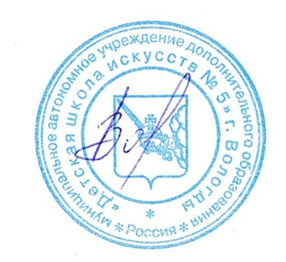  Педагогическим  советом МАУДО «ДШИ№ 5»           г. ВологдыПротокол  № 1от «17» августа 2017 г. УТВЕРЖДЕНО:Приказом  директора МАУДО «ДШИ№5»              г. Вологды                                          ___________Н.Н. Воробьева  Приказ № 120(01-10)                                                                                от   «28 »_августа  2017 г.№Наименование тем и их краткое содержание Материал/ форматЦели и задачи темы. Способы решенияКол-во часов на тему1 четверть. 32 часа, 10 заданий.1 четверть. 32 часа, 10 заданий.1 четверть. 32 часа, 10 заданий.1Вступительная беседа.Материалы: репродукции, детские фондовые работыЗадача: объяснение понятия «композиция» с учетом ее связи с рисунком и живописью22Композиция «Снова в школу.Материалы: гуашФормат: А 3Задача: выяснение творческих возможностей обучающихся43Беседа «Волшебный фломастер»,тема: «Неизвестное животное».Материалы: цв. Карандаши,фломастеры.Формат: А4Познакомить обучаемых с 7 цветами радуги. Познакомить с понятием «компоновка в листе».                                                                                                                                           Выявить творческие возможности обучаемых. Добиться аккуратности в исполнении.44Мазок в живописи (Упражнение на смешивание красок и на выполнение мазков разной формы и направления). Композиция «Пейзаж»Материал:  гуашьФормат: А 4Приобретение навыков работы с палитрой, выполнение разнообразных мазков, получение оттенков близких по цвету25Заливка плоского изображения сложного по цвету предмета. (осенние листья), упражнения на смешение  красок (кобальт синий    и кадмий желтый, изумрудная зеленая и охра красная). Материал: акварель.Формат: А 4Научить обучающихся смешивать цвета, находить максимально точные оттенки, развитие аккуратности в заливке. 26«Упражнение на теплую, холодную и контрастную гаммы». Материалы: бумага, 1/4 листа бумаги, цветные фломастеры.Содержание: В листе закомпоновать 3 прямоугольника. В каждом нарисовать силуэт (клоун, животное, сказочный герой). Разделить на произвольные части. Найти как можно больше оттенков путём перекрывания одного цвета другим.Познакомить с основными и дополнительными цветами.  2. Выполнить ряд упражнений: «Теплая цветовая гамма», «Холодная цветовая гамма», «Контрастная цветовая гамма».47Композиция «Осень»Материалы: гуашьФормат:  А 3Задача: развитие образного мышления, понимания выразительности цветового решения, работа с оттенками48Теплые и холодные цвета. Композиции «Солнце и космос» или «Жар-птица и морозные узоры»Материал:  гуашьФормат: А 4составление палитры теплых и холодных оттенков. 49Графическая композиция с применением тона.Материал: графитный карандашФормат: А 4упражнения в проведении прямых и кривых линий. Растяжка тона.
Упражение «Барашек на лугу», выполняется передачи текстур за счет тушевки/штриха.210Графическая композиция. Орнамент.Материал: цветные карандаши.Формат: А 4деление отрезка на части, понятия: линия, штрих, пятно. Эскизирование!42 четверть 30 ч, 7 заданий2 четверть 30 ч, 7 заданий2 четверть 30 ч, 7 заданий11Ситуэт. Сочетание черного и белого. Упражнения. Тематическая композиция «Шахматный город».Материалы: гуашьФормат: А3/А4Графика как искусство, такое средство как сочетание черного и белого. Дать понятие силуэта и показать все разнообразие его форм.412Тематическая композиция «Птицы в лесу».Материалы: гуашьФормат: А3Развитие умения рисовать по памяти птиц и животных. Определение гармончиного сочетания цветов в окружении. Знакомство с понятием «фактура».413Зарисовки с натуры ветки дерева.Материалы: графитный карандашФормат: А4развитие наблюдательности; выявление симметрии формы листа;  тональное решение214Композиция «Доброе и злое царство»Материалы: гуашьФормат:А3, А4.Выполнение эскизов и отдельных зарисовок персонажей, после этого выход на композицию.Построить задание на контрасте сюжетно-пластических тем. Передать образы добра и зла определённым цветовым настроем. Закрепить навыки владения материалом.815Натюрморт из одного предмета – игрушки.Материал: цветные карандаши.Формат: А 4.Понятие натюрморта, видение пропорций, композиция натюрморта.416Композиция «Зимние забавы»Материалы: гуашьФормат: А 3передача выразительной характеристики эмоционального состояния, работа над оттенками в окружении холодной гаммы.617Клаузура «Новогоднее поздравление»Материал, формат произвольноОткрытка-поздравление для конкретного человека и подарка, развитие ассоциативного ряда, оброзного мышления. 23 четверть 42 ч, 8 заданий3 четверть 42 ч, 8 заданий3 четверть 42 ч, 8 заданий18«Зимняя сказка о деревьях».Материал: гуашьФормат:А3Воспроизведение формы деревьев, их характерные особенности (дуб, береза, елка) и варианты изображения. Декоративная обработка фона. Обязательное эскизирование и поиск силуэтов!Понятие о композиции как о выразительной гармонии, попытка выделения главного. Развитие фантазии и образного мышления. Передача выразительного решения графическими средствами (белый, черный). Использование для достижения нужного эффекта различных известных приемов и техник.619Контраст. Лоскутный коврик ( божьи коровки на траве, красный зонтик под дождем, желтая ракета в космосе и т.д.)Материалы: Акварель/гуашь, фломастеры/гел.ручка. Продолжение знакомства с контрастом, с общими закономерностями цветовых сочетаний, с эмоциональными характеристиками цветов: позитивные – негативные, легкие – тяжелые, теплые – холодные, выступающие – отступающие.  Развитие  аккуратности, внимания, сосредоточенности, наблюдательности. Развитие фантазии и образного мышления.820«Моё любимое животное»Материалы: гуашьФормат: А 3построить фигуру  при помощи кругов и овалов,  показать умение выделить главное при помощи цветового и тонального контраста; подчинить пространство фигуре животного, передать плановость, текстуру4211.«Ваза». изучение усложненной формы предмета. Вырезание шаблонов.Материалы: картон, ножницы2. «Ваза». Роспись шаблонов. Материал: гуашь. 1. Сравнительная характеристика предметов (хрупкая, большая, маленькая, изящная).  Особое внимание на соотношение фигур между собой, равновесие фигур, цветовое сочетание. Научить детей располагать фигуры различными способами на листе: в центре, в углах, по диагонали. 2. Знакомство с понятием ритма. Развитие  аккуратности, внимания сосредоточенности  при чередовании форм в заданном ритме, сочетание формы и узора.422Иллюстрация к простому произведению, стихотворению.Материалы: гуашь/акварельФормат А3Обязательны несколько вариантов композиции в эскизах!Понятие о композиции как о выразительной гармонии, попытка выделения главного. Развитие фантазии и образного мышления. Особое внимание на эмоциональную образную нагрузку цвета.623«Моя мама» портретМатериал: гуашь, тканьФормат:А3Знакомство с жанром, изучение построения лица. Характеристики овалов лица.Добавление элементов декора (платье аппликация из ткани)  424«Первые цветы» букет.Материал: акварельФормат: А3Знакомство с жанром натюрморт. Выбор удачного формата. Выявление характера букетов,  передача цветовых отношений. Сравнение крупных и мелких форм. 425Пейзаж «Ранняя весна».Несколько коротких упражнений на состояния, после чего выход на формат. Материалы: АкварельФормат: А3Знакомство с жанром, продолжение освоения техник по-сырому и по-сухому. Работа с толщиной линии.  Передача состояния природы.426«Мышкин дом»Материалы: цв. карандаши, фломастерыФормат: 40*40.Максимальная детализация окружения мышки, продумывание деталей дома (полочки,посуда,книжки,коврики и т.д.) в зависимости от выбранного местонахождения в доме. Также продумывание образ мышки (девочка, мама, бабушка и пр.). Отдельно в эскизе отрисовать варианты своего персонажа, некоторые детали композиции. Добиться «уюта» в рисунке за счет детализации, цвета, форм. Продолжение освоения работы над компановкой в листе, конкретно-в квадрате. Работа над цветовой целостностью, избегать раздробленности.84 четверть 32 ч, 6 заданий4 четверть 32 ч, 6 заданий4 четверть 32 ч, 6 заданий28Гроттаж. «Цветок-эмоция».Материалы: восковые мелки, тушь черная, мыло.Формат: А3.
Обучающимся предоставляется емкость с бумажками, из которой они вытягивают своё слово из закатовленных эмоции, черт характера и даже действий. (Например: скромность, агрессия, самолюбование, танец и т.д.)
Обязательно эскизы: 1. Поиск силуэта,формы цветка. 2. После утверждения цветка-его детализация,добавление внешних деталей для возможности как можно больше пространства на листе выцарапать.Передача характера в графике при помощи линии: её толщины, ее характера (плавная,резкая). При помощи силуаэта (округлый, угловатый). При помощи передачи направления,движения цветка, его основания (корни,коршок,степебль). При помощи деталей и также их характера. Также задача для обучающихся-выдержать заданную в своей работе стилистику. 629Аквариум и его обитатели.Материал: гуашь/акварель.Формат: А3. Понятие о перспективе, способы построения кубических предметов. Изучение формы простых геометрич. тел – куб. Развитие воображения. 430Город.Изображение ряда домов разной высоты, с различными формами крыш, окон.Материал: чёрная гелевая ручка.Формат вытянутый лист. Знакомство с архитектурой, развитие воображения. Продолжение освоения понятия «ритм». Работа над деталями, композицинно верной расстановкой мятен ( проработка линии и пятна)631Травы и цветы.Рисование трав и цветов с натуры (предпочтительно одуванчик). Отдельно лист одевунчика и отдельно маленький букет из цветов и листьев.Материалы: графитный карандаш.Формат: А4Закрепление знаний по организации листа рисунка, навыков по работе над линейным рисунком. 432Кот на ковре.Кот размещается на листе, который имитируется под полосатый коврик. Края по короткой стороне по окончанию работы разрезаются «под бахрому».Закрепление знаний о родственных и контрастных цветах (рыжий кот-коврик в холодных оттенках, в теплых цветах каврик-серый кот). Также закрепление навыков в работе над передачей текстуры, в работе с мазком.433Постановка из  двух предметов. «Кувшин и яблоко». Определение формы предметов, композиции листа, знакомство с понятием о соотношении величин разных предметов. Материалы: гуашь/акварель.Формат: А3.Определение формы предметов, композиции листа, дальнейшее знакомство с понятием о соотношении величин разных предметов. Развитие глазомера. 4№Наименование тем и их краткое содержание Материал/ форматЦели и задачи темы. Способы решенияКол-во часов на тему1 четверть. 32 часа, 7 заданий.1 четверть. 32 часа, 7 заданий.1 четверть. 32 часа, 7 заданий.1 Тематическая композиция«Мой край родной».Материалы: гуашь/акварельФормат: А3Фото городского пейзажа, примеры работ местных художников с видами города.Вспомнить приемы работы гуашью, передачи пространства на плоскости, передачи плановости. 42Композиция «Осенний букет». Монотипия.Материалы: гуаш, гербарий из листьев, тонированная светлая бумага.Формат: А 3Составление букета по средствам монотипии, ваза также отпечатывается с заготовленного шаблона.Знакомство с новой техникой, развитие навыков компановки в листе, цветоподбора. 23Тематическая комп-я «В зоопарке»Материалы: гуашьФормат: А3Учиться максимально использовать поверхность листа, находить центр композиции (не обязательно в центре листа).Определить характер композиции: статичная или динамичная.64Тематическая комп-я «Салют над праздничным городом»Материал:  гуашьФормат: А3Передать состояние и настроение, используя свойства цвета, она, ритма. 45Рисование с натуры муляжей овощей и фруктов. Материал: графитный карандашФормат: А3Формировать умение изображать предметы в группе. Дальнейшее совершенствование умения передавать объем.46Натюрморт «Дары осени»Материалы: пастель/гуашьНарисовать натюрморт из предметов насыщенного цвета, объединенных теплой или холодной гаммой. Предметы должны быть разные по форме, объёму, перекрывать одним другой.Формировать умение изображать предметы в группе, не в ряд. Развитие умений работы с оттенками.67Морское дно. Воскография.Материалы, техника исполнения: цветная воскография.Формат: А3Ознакомление с техникой цветной воскографии, выделение композиционного центра при использовании контрастов и нюансов тона, размера.42 четверть 30 ч, 6 заданий2 четверть 30 ч, 6 заданий2 четверть 30 ч, 6 заданий8Построение цилиндрических предметов. Выявление объёма с помощью освещения. Стаканчик, бидон, цилиндр и т.п.Материал: графитный карандашФормат: А4Развить умение внимательно рассматривать предметы, видеть их пропорции, строить предмет, используя ось симметрии, вспомогательные горизонтальные  линии, размещать изображение на листе, знакомство с особенностями  распределения светотени. Попытка нанесения упорядоченной штриховки на форму.49Беседа о русском каменном зодчестве. Пейзаж с архитектрурным элементом.Материал: гуашь/акварельФормат: А3Сформировать представление об архитектуре 13-17 вв. Познакомиться с линейной перспективой, как средством художественной выразительности в архитектурном пейзаже.610Интерьер. «Убранство жилища русского крестьянина».Материал на выбор.Формат А3Нарисовать интерьер в неглубоком пространстве – угол избы с русской печью.Познакомиться с термином «интерьер» на пример убранства внутреннего пространства крестьянского дома. Развить умение передачи свето-воздушной перспективы. 611Деревянные узорыМатериал: графитный карандаш.Формат: А4Познакомиться с понятием «главный фасад», красные окна, наличники. Учиться импровизировать по мотивам резного деревянного узора. Воссоздать образ орнамента. Развить аккуратность. 412Парные рисунки «доброе» - «злое». Живописная композиция с активным добавлением краски чёрного цвета. « Царица Ночь» Живописная композиция с активным добавлением краски белого цвета. «Девушка – Зима», «Снегурочка»Передача отношения к изображаемому через цвет, линии (острые, плавные).Продолжение развития навыка работать с оттенками.  813Зимний пейзажНесложный пейзаж на черной бумаге, работа линией и пятном.Материалы: белая гуашь, блестки.Формат: А4Развитие навыка работы пятном и линией. Грамотное композиционное решение, расставление акцентов, композиционного центра.23 четверть 30 ч, 6 заданий3 четверть 30 ч, 6 заданий3 четверть 30 ч, 6 заданий13Восприятие формы. Кляксография.Материалы: акварельФормат произвольный.развитие фантазии, поиск образа в сложном цв.пятне214Коллективная фризовая композиция в холодной цветовой гамме « На северном полюсе»Коллективная фризовая композиция в теплой цветовой гамме « Жаркая Африка»Разделение класса на 2 группы, которые выполняют коллективную работу на 1 из тем.Материалы: гуашьФормат:А1Продолжение изучение теплой и холодной гаммы. Развить умение работы в команде над единым замыслом, умение договариваться и  распределять обязанности. 415Бытовой тематический натюрморт.Рисование с натюрморта из 2-3 предметов простых по форме.Материал: пастель/угол/сепия, тонированная бумагаФормат: А3Размитие навыков анализа натуры, видение и измерение пропорций, построения предметов, попытка их тональной разработки.616Донской лирический пейзаж «Степь раздольная»Материал: гуашьФормат: А3Научиться передавать ощущение пространства с помощью линейной перспективы. Знать два главных закона перспективы. Учиться подпирать цвет в изображении реальных предметов.617Рисование фигуры человека.Рисование фигура, построение при помощи оваловМатериал: графитный карандаш, мягкий материалФормат: А4Изучение пропорций фигуры человека, анализ ее характерных особенностей.418НатюрмортМатериал: акварель/гуашьФормат:А3Самостоятельно составить натюрморт из предложенных предметов. Научиться композиционно верное выстраивать натюрморт. Научиться прислушиваться к мнению окружающих, работать в команде. Решить композицию в сближенных по тону цветах, светлых или темных. Продолжить развивать умение находить оттенки, цвета. 84 четверть 32 ч, 6 заданий4 четверть 32 ч, 6 заданий4 четверть 32 ч, 6 заданий19Тематическая композиция «Город»Материал: гуашьФормат:А3 или вытянутый.Выбрать вариант решения- формальный или реалистический. При формальном решении композиции обучающиеся должны вспомнить понятия обобщения, стилизации. Вспомнить о значении цвета для передачи эмоционального настроя.420Натюрморт «Мой завтрак».Придумать натюрморт на заданную тему, грамотно расположить предметы относительно композиции в натюрморте, композиции в листе.Материал: акварель/гуашьФормат: А3Развитие фантазии, образного мышление. Закрепление навыков композиции. 421Стилизованный пейзаж.Стилизация русского пейзажа.Обязательна демонстрация аналогов, работ из фонда.Обязательны эскизы графические и в цвете.Материалы: на выборФормат А3Продолжение развития навыков работе в одной цветовой гамме. Научить элементарным приемам упрощения форм, стилизации.822Букет сирени.Рисование с натуры букета сирени на фоне драпировки без склыдок.Материалы: акварельФормат: А3Научиться упрощать сложную форму, продолжить обучение передачи объема (передача объема путем свето-тени на целостной ветки сирени).423«Портрет сказочного героя»Использовать знания по цветоведению. Передать цветом образ злого или доброго героя. Доработать композицию пастелью.Материал: гуашь, пастель.Формат: А3Создать художественный образ. Передать образ героя цветом. Познакомить учащихся со смешанной техникой.824«Флора и фауна».Закомпоновать в листе животных, растительность, насекомых, рептилий в единую композиционную схему. Выделить композиционный центр. Передать красоту животного и растительного мира родного края. Материалы: цв. карандаши, черная гелевая ручкаФормат: А5Закомпоноватъ в листе, выделив центр.  Создать художественный образ с помощью графических средств – линии, пятна, фактуры. Использовать подцветку акварелью или цветными карандашами.4№Наименование тем и их краткое содержание Материал/ форматЦели и задачи темы. Способы решенияКол-во часов на тему1 четверть. 32 часа, 6 заданий.1 четверть. 32 часа, 6 заданий.1 четверть. 32 часа, 6 заданий.1«Дары осени». Цветы и плоды. Рисование по наблюдению и с натуры. Этюды.Материал: гуашь, акварельФорматы: А4/А3Вспомнить приемы работы материалом. Выбор удачного формата. Сравнение крупных и мелких форм. Передачи пластики природных форм. 62Изучение формы деревьев. Техника гризайль.Материал: гуашьФормат: А3Развитие наблюдательности и внимательности к окружающей нас природе, знакомство с техникой гризайль, развитие навыков передачи пластической формы.43Тематический натюрморт. «Дары осени»Рисование натюрморта с натуры. (предпочтительно из настоящих овощей/фруктов, не муляжей) Материал: акварельФормат: А3Вспомнить приемы в работе с акварелью, передачи объема, выделение первого плана.64«Фантастический город»Материал: гуашь/акварельФормат: А3Изучение угловой перспективы. Развитие фантазии, выразительности композиционного и цветового решения.85Пейзаж на состояние(утро, вечер, шторм, закат…)Материалы: гуашь/акварельФормат:А3Продолжение развития навыков передачи эмоционального состояния в работе, 46«Жар – птица»Материал: гуашьФормат: А3Фантастический образ-рассказ о своей птице. Развития умений работы в одной цветовой гамме (теплой)42 четверть 30 ч, 4 задания2 четверть 30 ч, 4 задания2 четверть 30 ч, 4 задания7Упражнение на передачу фактуры. Перо птицы, мех. Кружево, срез дерева, ракушки.Материалы: карандашь,гуашь,тушь,пастель,угольФормат: А4/А3Работа над фактурой, освоение технических приемов.68«Портрет профессии»Передать художественный образ, характеризующий ту или иную профессию. Использовать специфические детали, атрибуты, раскрывающие принадлежность к профессии. Обратить внимание на цвет и манеру исполнения (экспрессивность, мягкость, яркость, пастельность и т.д.)Материал: Гуашь, акварельФормат: А3Формирование умений в передаче художественного образа в портретной композиции.Создать художественный образ. Познакомить со значением деталей композиции в передаче образа.  Подобрать цветовую гамму.89Композиция «Люди мира»Задание выполнить большими цветовыми отношениями. Выдержать пропорции и колорит. Достигнуть образности. Материал: гуашьФормат:А3Закомпоновать людей. Передать условный объём лица. Выбрать определённую цветовую палитру для выразительности изображения.810«Морозко»Иллюстрация к выбранному сюжету сказки.Материал: гуашь/акварель/графитный карандашФормат: А3Активизировать фантазию учащихся.  Гармонично организовать цветовое решение листа. Подчинить главному второстепенное.83 четверть 30 ч, 4 задания3 четверть 30 ч, 4 задания3 четверть 30 ч, 4 задания11Зимний пейзаж по впечатлению от натуры, наблюдаемой на прогулке или композиция «Зимние игры и забавы»Материал: гуашьФормат:А3Продолжение знакомства с жанром «пейзаж», передача эмоционального настроя с помощью цвета. Самостоятельное составление композиции, достижение точности характера.812Рисование фигуры человекаМатериал: графитный карандашФормат:А4Продолжаем развивать умения в рисовании фигуры человека по памяти. Закрепляем знания о пропорциях, особенностях конструктивного построения.813Портрет мамы в образе героинь великих произведений искусства. («Девочка с персиками», «Принцесса лебедь» и т.д.)При помощи репродукции создать композиции, где портрет мамы соединяется с героиней репродукции.Материалы: гуашь/акварельФормат: А3Репродукции картин. Продолжение знакомства с жанром  «портрет». Развитие творческого мышления.814Силуэт. Королевство графики. Чёрное и белое «Жених и невеста», «Шахматный король и королева»Материал: черная гел. ручкаФормат:А3Работа по памяти и представлению, передача отношения автора к изображаемому, особое внимание на эмоциональную, образную нагрузку силуэта: экспрессивность позы, изобилие острых, волнистых линий.   64 четверть 32 ч, 6 заданий4 четверть 32 ч, 6 заданий4 четверть 32 ч, 6 заданий15Наброски и зарисовки предметов быта.Материал: груфитный карандашФормат: А3/А4Компоновка предметов на листе, определить пропорции предметов, поставить их на плоскость.416Упражнение «Театр теней»Закомпоновать в листе животных разных по размеру и форме из басни И. Крылова «Квартет».Материал: тушь черная,кистьФормат: А3Знакомство с материалом и его свойствами. . Выполнить задание на пятно. Достичь равновесия в формате.617«Маковые поля»Изображение цветов в поле с явным выделением передного, среднего и дальнего плана.Мастер класс по рисованию мака смешанной техникой акварели.Материал: акварельФормат: А3Продолжаем осваивать техники акварели, выделение первого плана за счет прорисовки цветов, более обобщенный средний план, объединение заднего плана. 418Композиция «Чудо-Африка»Изобразить индивидуальные особенности людей, животных, характер одежды, причёски. Достичь единства формы и замысла. Использовать фактуры.Материал: гуашьФормат:А3Закомпоновать в листе многофигурную композицию. Выделить композиционный центр.  Раскрыть индивидуальность персонажей.819Комнатное растение с натурыМатериал: карандаш графитныйФормат:А3Продолжение развития навыков рисования с натуры, работа с оттенками цвета.420Натюрморт с иск-ми цветами, фруктами, драпировками без складок.Материал: акварель/гуашьФормат:А3Работа с натуры над композицией, веделение главного и второстепенного, передача свето-воздушой среды.6